Муниципальное общеобразовательное учреждениеПетровская средняя общеобразовательная школа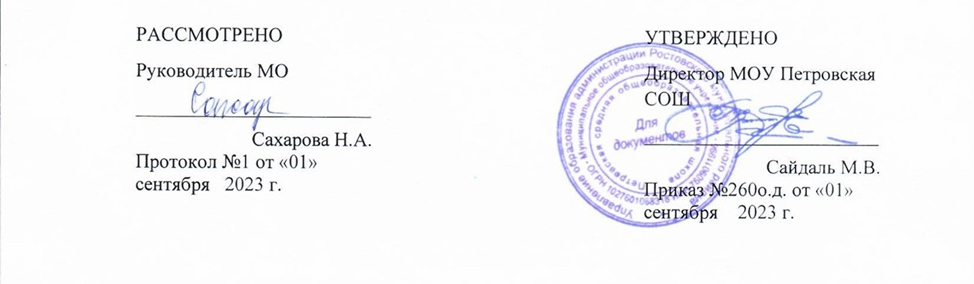 Рабочая программаКоррекционно-развивающего занятия«Мир природы и человека»по адаптированной образовательной программедля детей с ограниченными возможностями здоровья(УО, вариант 1)3-б класс2023-2024  учебный год                                                                                      Программу составила:                                                                            учитель начальных классов                                                                              Антонова Е.В.р.п. Петровское, 2023г.                                              Пояснительная записка       Рабочая программа предназначена для проведения коррекционно-развивающих занятий по учебному предмету «Мир природы и человека» в 3-ем классе для детей с лёгкой умственной отсталостью (интеллектуальными нарушениями) (вариант 1), составлена на основе следующих документов:Приказ  Министерства образования и науки Российской Федерации от 19 декабря 2014 г. № 1599 «Об утверждении Федерального государственного образовательного стандарта образования обучающихся с умственной отсталостью (интеллектуальными нарушениями); Приказ  Министерства просвещения Российской Федерации от 24 ноября 2022 г. № 1026 «Об утверждении федеральной адаптированной основной общеобразовательной программы обучающихся с умственной отсталостью (интеллектуальными нарушениями)» Приказ  Министерства просвещения Российской Федерации от 11 февраля 2022 г. № 69 «О внесении в Порядок организации и осуществления образовательной деятельности по основным общеобразовательным программам - образовательным программам начального общего, основного общего и среднего общего образования, утвержденный приказом Министерства Просвещения Российской Федерации от 22.03.2022 г. № 155»; Постановления  Главного государственного санитарного врача Российской Федерации от 28 сентября 2020 г. № 28 «Об утверждении санитарных правил СП 2.4.3648-20 «Санитарно-эпидемиологические требования к организациям воспитания и обучения, отдыха и оздоровления детей и молодёжи»АОП НОО МОУ Петровской СОШ  (утв. приказом   утв. приказом  от  31.08.2023 года   №255 о.д.):АОП НОО, УО вариант 1        Данный коррекционно-развивающий курс дополняет обязательную предметную область « Естествознание».       «Мир природы и человека» для детей с умственной отсталостью является начальным звеном формирования естествоведческих знаний, пропедевтическим этапом формирования у учащихся умений наблюдать, анализировать, взаимодействовать с окружающим миром. Основная цель предмета «Мир природы и человека» заключается в формировании первоначальных знаний о живой и неживой природе; понимании простейших взаимосвязей, существующих между миром природы и человека.           Однако, по базисному учебному  плану на изучение предмета «Мир природы и человека» отводится всего 1 час в неделю. Этого явно недостаточно                                          для детей с УО. Улучшить ситуацию можно за счет проведения данного курса.    Цель: освоение и углубление знаний об окружающем мире, единстве и различиях природного и социального, о человеке и его месте в природе; расширение знаний, повышение экологической грамотности учащихся, вооружение их навыками бережного использования природных ресурсов, формирование активной гуманной позиции школьников по отношению к природе.Задачи:1. Обогащать экологические предоставления младших школьников, их конкретизация, иллюстрирование новыми яркими, запоминающимися примерами.2. Расширять кругозор учащихся, развивать их воображение и эмоциональную сферу.3. Укреплять интерес к познанию окружающего мира, к учебным предметам естественнонаучного цикла.4. Расширить контакт учащихся с природой, вовлечение их в реальную деятельность по изучению и охране окружающей среды.5. Изучить природу родного края.6. Развивать познавательный интерес учащихся к природе.7. Воспитывать экологическую культуру, бережного и ответственного отношения к окружающей среде.8. Приобщить интерес учащихся к детской научно-художественной, справочной, энциклопедической литературе и развивать навыки самостоятельной работы с ней.Общая характеристика учебного предмета:        Данный коррекционно-развивающий курс   позволяет обеспечить усвоение учащимися необходимых знаний, ответить на все вопросы ребят и удовлетворить любопытство учащихся, в свободном общении формировать у учащихся интерес к социальным, естественнонаучным дисциплинам, экологическую культуру. Знакомство с целостной картиной мира и формирование оценочного, эмоционального отношения к миру – важнейшие линии развития личности ученика средствами курса окружающего мира. Программа строится с учетом приобретенных базовых знаний по миру природы и человека. Предполагаемая структура учебного материала позволяет расширять знания, полученные в школе, обеспечивает возможность разнопланового их применения. Логическая связь между теоретическими и практическими занятиями позволяет связывать новый материал с предыдущим, предоставляется возможность для развития нужных умений, обеспечивает различными видами деятельности, познавательный интерес и дает возможность самим учащимся оценить свои успехи.При разработке программы учитывались психолого-педагогические закономерности усвоения знаний учащихся, их доступность, уровень предшествующей подготовки.Описание места учебного предмета в учебном планеПрограмма данного курса рассчитана на один год обучения. В третьем классе 34 часа (1 час в неделю). Личностные и предметные результатыЛичностные результаты:1. Оценивать жизненные ситуации (поступки людей) с точки зрения общепринятых норм и ценностей: в предложенных ситуациях отмечать конкретные поступки, которые можно оценить как хорошие или плохие.2. Объяснять с позиции общечеловеческих нравственных ценностей, почему конкретные простые поступки можно оценить как хорошие или плохие.3. Самостоятельно определять и высказывать самые простые общие для всех людей правила поведения (основы общечеловеческих нравственных ценностей).4. В предложенных ситуациях, опираясь на общие для всех простые правила поведения, делать выбор, какой поступок совершить.Предметные результаты:1. наблюдать и оценивать явления природы и общественной жизни.2. выполняют практические работы и опыты, в том числе исследовательского характера, различные творческие задания.3. моделировать правильное поведение на природе и в быту в различных ситуациях.4. уважительно относиться к своему дому, своей семье, традициям русского народа.5. доказывать необходимость бережного отношения людей к живым организмам.Содержание программы В содержании программы представлены практические работы, отличающиеся разнообразием форм познавательной деятельности.В целом программа курса  позволяет создать более благоприятные условия для продолжения естественнонаучного образования в последующих классах.    Занятия в классе дополнены экскурсиями. Это экскурсии по школе, сезонные экскурсии в природу.      Программа курса позволит освоить основы адекватного природопользования и поведения в окружающей природной и социальной среде. Поэтому данный курс играет значительную роль в развитии и воспитании личности.        Средствами эффективного усвоения программы курса являются: ролевые, дидактические, имитационные игры, беседы, викторины, групповая работа, коллективная работа, творческие задания, практические работы, изготовление поделок из природных материалов, экскурсии и прогулки в природу, моделирование, разработка и создание экознаков, экологические акции, гербариями, составление памяток.Формы учебных занятий могут быть разными: индивидуальная, парная, групповая.Учебно - тематический план Календарно – тематическое планированиеУчебно – методическое обеспечение:От Земли до неба. Атлас-определитель для начальной школы / Плешаков А.А. – М.: Просвещение, 2012.Зелёные страницы/ Плешаков А.А. – М.: Просвещение, 2015.Великан на поляне/ Плешаков А.А. – М.: Просвещение, 2014.Энциклопедии.Материально – техническое обеспечение:иллюстрации, таблицы,компьютерные программы(Word, Paint, PowerPoint ,Media Player Classic и др.)презентациикомпьютер + интерактивная доскаИнтернет-ресурсы.1. Презентация уроков «Начальная школа». – Режим доступа: http://nachalka/info/about/1932. Я иду на урок начальной школы (материалы к уроку). – Режим доступа: http://nsc.1september.ru/urok3. Инфоурок. Собрание видеоуроков по окружающему миру.№ п/пНаименование разделаКоличество часов1Наша планета222Земля наш общий дом12ИТОГОИТОГО34№ п/пТема урокаКол-во часовХарактеристика основных видов деятельности ученикаСодержание курсаДата проведенияНАША ПЛАНЕТА (22ч)НАША ПЛАНЕТА (22ч)НАША ПЛАНЕТА (22ч)НАША ПЛАНЕТА (22ч)НАША ПЛАНЕТА (22ч)НАША ПЛАНЕТА (22ч)1.Мир живой и неживой природы.Экскурсия в природу.1Инструктаж по ТБ во время экскурсии. Экскурсия. Групповые и самостоятельные наблюдения.2.Вещи и вещества. Разнообразие веществ.1Практическая работа. Выполнение поделок из природных материалов.3.Как без часов определить время суток? Экскурсия в природу.1Экскурсия. Ориентирование на местности (в классе) с помощью компаса, по местным признакам во время экскурсии. Групповые и самостоятельные наблюдения.4.Форма Земли. Формы поверхности Земли.1Моделирование форм поверхностей из песка, глины или пластилина. Индивидуальная работа.5.О чём рассказывает Глобус?1Работа с глобусом и картой. Просмотр видеофильма. Составление памятки «Как работать с глобусом».6.Викторина «Знай - ка»1Занимательная викторина.7.Звёзды, созвездия, планеты.1Просмотр презентации и видео. Работа с энциклопедиями.8.Земное притяжение.1Познавательная беседа. Демонстрация опытов. Прогулка.9.Почему день сменяется ночью?1Демонстрация схем, таблиц, просмотр видеофильма. Рисование схемы.10.Почему бывает лето?1Выдвижение гипотез. Познавательная беседа.11.Где живут белые медведи и слоны?1Заочная экскурсия. Познавательная беседа.12.Прозрачный невидимка (воздух).1Экскурсия в природу. Наблюдение за погодой.Измерение температуры воздуха. Сравнение погоды и климата. Ведение дневника наблюдения.13.Создание макета «Солнечная система».1Коллективная работа. Создание макета.14.Путешествие по карте России.1Практическая работа с картой. Коллективная работа. Составление памятки «Как работать с картой?»15.Адрес на глобусе и карте.1Игра-путешествие. Работа с глобусом и картой. Составление памятки «Мой адрес в мире».16.Что обозначают на карте с помощью цвета?1Практическая работа с физической картой. Просмотр видеофильма.17.Путешествие по материкам и океанам.1Игра - путешествие. Групповая работа с картой. Выступление учащихся с сообщениями.18.Куда текут реки?1Выдвижение гипотез. Коллективная работа с картой. Выполнение рисунков.19.Как рождаются горы?1Дискуссия. Просмотр презентации. Работа с картой. Игра «Найди самые высокие горы нашей страны».20.Моря и острова.1Работа с картой в группах. Выполнение рисунков «Я на море». Просмотр видеофильма.21.Обитатели морей.1Работа с энциклопедиями и атласом-определителем в парах. Подготовка сообщений. Выступление учащихся с сообщениями.22.Обитатели различных материков.Составление плана работы над проектом. Распределение обязанностей. Извлечение необходимой для выполнения проекта информации из дополнительных источников знаний (словарей, энциклопедий, справочников), обсуждение полученных сведений. Оформление проекта. Защита проекта.ЗЕМЛЯ – НАШ ОБЩИЙ ДОМ (12 ч)ЗЕМЛЯ – НАШ ОБЩИЙ ДОМ (12 ч)ЗЕМЛЯ – НАШ ОБЩИЙ ДОМ (12 ч)ЗЕМЛЯ – НАШ ОБЩИЙ ДОМ (12 ч)ЗЕМЛЯ – НАШ ОБЩИЙ ДОМ (12 ч)ЗЕМЛЯ – НАШ ОБЩИЙ ДОМ (12 ч)23.Великий круговорот жизни.1Прогулка. Просмотр презентации и видеоурока. Моделирование схемы.24.Путешествие по природным зонам. Как ты себе представляешь пустыню (рисование).1Групповая работа. Просмотр презентации и видео. Рисование «Пустыня моими глазами».25.Красная книга. Коллективная работа «Красная книга, или, Возьмём под защиту».1Экскурсия в библиотеку. Коллективная работа. Составление плана работы над «Красной книгой». Распределение обязанностей.26.Жизнь леса.1Просмотр видеофильма. Экологическая викторина. Составление памятки «Как вести себя в лесу?»27.Животные леса. Рисунок животного леса.1Просмотр видеофильма. Выполнение рисунков «Животное леса».28.Где растут тропические леса?1Выдвижение гипотез. Просмотр видеофильма. Рисование тропического леса.29.Жизнь в горах.Просмотр видеофильма. Работа с пластилином «Как я представляю горы?»30.Путешествуем по Европе.Работа с картой. Просмотр презентации и видеоурока.31Страны Африки и Америки.Работа с картой. Просмотр презентации и видеоурока.32Австралия. Антарктида.Заочное путешествие. Просмотр видеофильма. Выполнение рисунков «Я путешествую по Антарктиде».33Моя Родина – Россия.Беседа. Просмотр презентации и видеоурока.34Земля – наш общий дом. Рисование «Планета Земля»Беседа. Просмотр презентации и видеоурока. Рисование «Планета Земля»